Boomerangs Minutes 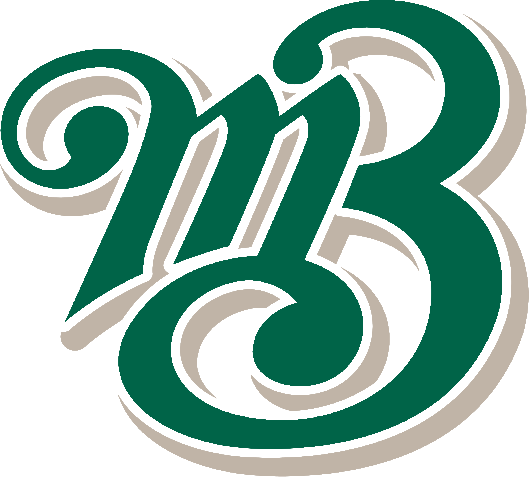 Date | time 18/07/2018 7:45 PM |Meeting called to order by In AttendanceAttendees:	Joel Pettigrew (President), John Mossop (Snr-Vice President), Jason Picot (Vice President), Joshua Voigt (Secretary), Ann Voigt (Treasurer), Virginia Petherbridge, Carla Petherbridge, Timothy Voigt, Garry HughesApologies:	Stephen Petherbridge, Robert Voigt, Wayne QuickApproval of MinutesThe minutes from the 13/6/2018 were read and accepted.Moved Josh, Seconded TimBusiness Arising from Previous MinutesCouple of errors/mistakesCorrespondenceTreasurer’s ReportMBBC Inc. Main:Expenses:Incoming:Club Fees: MBBC Inc. Canteen Account:Expenses:Incoming:Moved Ann, Seconded VirginiaNBA ReportFinals Allocations Appointments for senior rep coaches (Duanne – A’s, Steve H – B’s)SPLC ReportNo meeting in JulyGeneral BusinessTim:Need to look at getting a new gear shed lock – old one is not locking properly.Ann – N/AJohn:Need to do something for Britt and her repeat selection into the Australian Women’s Team.Discussion about the Stevenson Park Masterplan.Virginia:Stats are pretty well done, couple little issues.Garry:Wondered about the possible working bee on this Sunday – As Sunday is AIYG (Softball)Discussed fixing the batting tunnel also.Carla – N/AJason:Looking to do a Junior night early August in Broadmeadow (Putt-Putt) will try to organize shortly.Need to work out our gradings and make sure nobody will miss out on finals.Joel – N/AJosh:Jason Bartlett wants to know if we can approach the NBA and get him qualified due to Injury ruleNCC meeting – Will Rod Morne about meeting with club.Next Meeting8/8/2018 @ 7:45 pm @ Beauford HotelMotion to adjourn was made at 8:40 pm and was passed unanimously.MBBC Inc. Main Account782236229MBBC Inc. Canteen Account72138541Opening Balance – 13.6.2018Opening Balance – 13.6.2018IncomingIncomingExpensesExpensesClosing Balance – 18.7.2018Closing Balance – 18.7.2018MBBC Inc. Grants Account721808947Total BalanceTotal BalanceOpening Balance – 13.6.2018$31,215.73$37,546.11$37,546.11Incoming$37,546.11$37,546.11Expenses$37,546.11$37,546.11Closing Balance – 18.7.2018$31,215.73$37,546.11$37,546.11